Publicado en Madrid el 26/02/2020 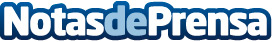 ARCO se compromete con el desarrollo sostenible con AUARA como agua oficialAlrededor de 100.000 visitantes de la feria, que se inaugura hoy, podrán beberla cada día, contribuyendo con su fin social de llevar agua potable donde más se necesita. AUARA será uno de los patrocinadores oficiales de este evento de referencia en el mundo del arte internacional con el fin de dar visibilidad a su proyectoDatos de contacto:AUARANota de prensa publicada en: https://www.notasdeprensa.es/arco-se-compromete-con-el-desarrollo Categorias: Nacional Artes Visuales Marketing Sociedad Madrid Ecología Eventos Restauración Solidaridad y cooperación Consumo http://www.notasdeprensa.es